Об утверждении Перечнягосударственных и муниципальных услуг в Алексеевском муниципальном районе Республики ТатарстанВ целях реализации Федерального закона от 27 июля 2010 года № 210-ФЗ «Об организации предоставления государственных и муниципальных услуг», Исполнительный комитет Алексеевского муниципального района Республики Татарстан			п о с т а н о в л я е т:Утвердить прилагаемый Перечень государственных и муниципальных услуг, представляемых органами местного самоуправления Алексеевского муниципального района Республики Татарстан (Приложение).Признать утратившим силу постановление Исполнительного комитета Алексеевского муниципального района Республики Татарстан от 02.04.2013г.№ 279 «Об утверждении  Перечня государственных и  муниципальных услуг».3.Опубликовать настоящее постановление в районной газете «Заря» (Тан).4. Управляющему  делами исполнительного комитета  (Юсупова Г.А.)в течении трех рабочих дней обеспечить размещение административных регламентов предоставления муниципальных услуг по Алексеевскому муниципальному району в информационно-телекоммуникационной сети «Интернет» на официальном сайте Алексеевского муниципального района Республики Татарстан.5. Контроль за исполнением настоящего постановления возложить на заместителя Руководителя Исполнительного комитета по экономике Т.Н. Сергееву.Руководитель Исполнительного комитета					Д.А. ГилязовПриложениек постановлению Руководителя Исполнительного комитета Алексеевскогомуниципального районаот «_21_» __07___ 2014г. № _382_Перечень государственных и муниципальных услуг, представляемых органами местного самоуправления Алексеевского муниципального района Республики ТатарстанУправляющий делами Исполнительного комитета					Г.А. Юсупова		Республика ТатарстанИСПОЛНИТЕЛЬНЫЙ КОМИТЕТАЛЕКСЕЕВСКОГО МУНИЦИПАЛЬНОГО РАЙОНА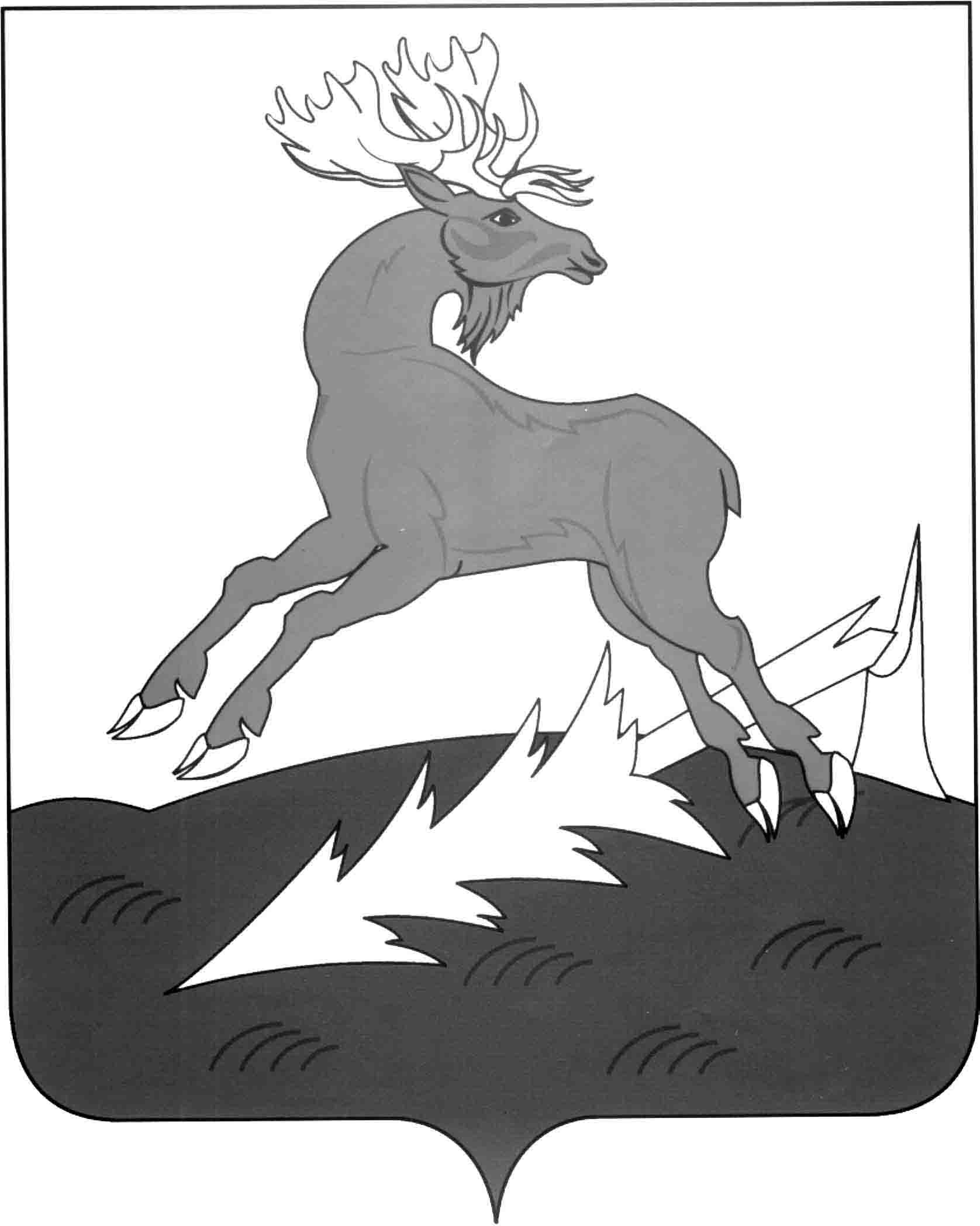 Татарстан РеспубликасыАЛЕКСЕЕВСК МУНИЦИПАЛЬ РАЙОНЫНЫҢБАШКАРМА КОМИТЕТЫПостановление                                                                 Карар«_21_» __07___ 2014 г.                                                        №  _382_   Постановление                                                                 Карар«_21_» __07___ 2014 г.                                                        №  _382_   Постановление                                                                 Карар«_21_» __07___ 2014 г.                                                        №  _382_   № п/пНаименование услугиГосударственные услугиГосударственные услугиРегистрация актов гражданского состоянияРегистрация актов гражданского состояния1Регистрация рождения2Регистрация заключения брака3Регистрация расторжения брака4Регистрация смерти5Регистрация усыновления (удочерения)6Регистрация установления отцовства7Регистрация перемены имени8Выдача повторных свидетельств  о  государственной регистрации акта гражданского состояния  и иных документов (справок), подтверждающих факт государственной регистрации акта гражданского состояния9Внесение исправлений  или изменений в записи актов гражданского состояния10Восстановление (аннулирование)записи акта гражданского состоянияОпека и попечительство (недееспособные)Опека и попечительство (недееспособные)1Установление опеки или попечительства и назначение опекуна или попечителя над совершеннолетним лицом, признанным в судебном порядке недееспособным или ограниченно дееспособным2Выдача разрешения на совершение сделок с имуществом подопечных3Выдача разрешения  опекуну или попечителю на пользование сберегательным счетом (пенсией)подопечного4Выдача разрешения  опекуну на приватизацию жилья в интересах совершеннолетнего недееспособного лица5Выдача разрешения опекуну на сдачу жилья, принадлежащего подопечному, в наем6Выдача разрешения опекуну на снятие подопечного с регистрационного учета по месту жительства, в связи со сменой места жительства7Выдача разрешения на заключение договора пожизненной ренты в интересах подопечного8Выдача решений о направлении подопечных в дома - интернаты психоневрологического типа на стационарное обслуживание9Выдача разрешения опекуну или попечителю на вступление в наследственные права подопечногоОпека и попечительство (несовершеннолетние)Опека и попечительство (несовершеннолетние)1Выдача разрешения законному представителю на получение денежного вклада несовершеннолетнего2Выдача предварительного разрешения на приобретение жилья с использованием кредитных денежных средств и передаче его под залог (ипотеку) с участием несовершеннолетних3Выдача предварительного разрешения на совершение сделок по отчуждению движимого имущества несовершеннолетних4Выдача предварительного разрешения на отказ от преимущественного права покупки от имени несовершеннолетнего (них)5Назначение и выплата денежных средств на содержание ребенка, находящегося под опекой (попечительством), в приемной семье  6Принятие решения о возможности эмансипации (признание ребенка полностью дееспособным)7Выдача  разрешения на трудоустройство детей в возрасте от 14 до 16 лет8Выдача разрешения на осуществление сделок по отчуждению (продаже, дарению, обмену и др.) имущества, жилой площади, затрагивающих права или охраняемые законом интересы несовершеннолетних9Выдача разрешения на изменение имени и (или) фамилии ребенка 10Назначение и выплата денежных средств лицам из числа детей-сирот и детей, оставшихся без попечения родителей, на период обучения в общеобразовательных учрежденияхРабота с архивными документамиРабота с архивными документами1Консультирование по вопросам местонахождения архивных документов, отнесенных к государственной собственности2Оказание юридическим лицам с государственной формой собственности методической и практической помощи в работе архивов и по организации документов в делопроизводстве3Выдача архивных документов, отнесенных к государственной собственности и хранящихся в муниципальном архиве, пользователю для работы в читальном зале муниципального архива4Выдача архивных справок, архивных выписок, копий архивных документов по архивным фондам, отнесенным к государственной собственности и хранящимся в муниципальном архиве.Муниципальные услугиМуниципальные услугиОтдел инфраструктурного развитияОтдел инфраструктурного развития1Постановка на учет нуждающихся в улучшении жилищных условий в системе социальной ипотеки в Республике Татарстан2Постановка на учет отдельных категорий граждан, нуждающихся в улучшении жилищных условий3Выдача разрешения на переустановку и (или) перепланировку жилого помещения4Признание в установленном порядке жилого помещения муниципального жилищного фонда пригодным (непригодным) для проживания и многоквартирного дома аварийным и подлежащим сносу или реконструкции5Выдача разрешения на перевод жилого помещения в нежилое помещение и нежилого помещения в жилое помещение6Выдача разрешения на строительство, реконструкцию объектов капитального строительства7Выдача разрешения на ввод объекта в эксплуатацию8Согласование акта выбора земельного участка 9Выдача ордера на производство земельных работ для строительства зданий и сооружений10Выдача разрешения на установку рекламной конструкции11Разработка и выдача градостроительного плана земельного участка12Постановка на учет и выдача свидетельства о праве на получение социальной вып латы на приобретение (строительства) жилья по программе «Обеспечение жильем молодых семей в Республике Татарстан»13Согласование схемы трасс инженерных сетей и коммуникацийПалата имущественных и земельных отношенийПалата имущественных и земельных отношений1Оформление (закрепление) муниципального имущества на праве оперативного управления за муниципальными учреждениями, муниципальными казенными предприятиями и на праве хозяйственного ведения за муниципальными унитарными предприятиями  2Предоставление земельного участка в постоянное (бессрочное) пользование 3Образование (формирование) земельного участка  4Принятие решения о выкупе земельного участка 5Предоставление земельного участка, находящегося в государственной или муниципальной собственности, в собственность бесплатно религиозным организациям, как собственникам здания, строения, сооружения религиозного и благотворительного назначения, расположенного на данном земельном участке  6Предоставление земельного участка в безвозмездное срочное пользование религиозным организациям на срок строительства зданий, строений, сооружений религиозного и благотворительного назначения  7Предоставление земельного участка, находящегося в государственной или муниципальной собственности, в собственность собственникам здания, строения, сооружения, расположенного на земельном участке, за выкуп 8Предоставление земельного участка, находящегося в государственной или муниципальной собственности, в аренду собственникам здания, расположенного на земельном участке 9Предоставление гражданам в аренду земельных участков из земель сельскохозяйственного назначения находящихся в муниципальной собственности 10Предоставление юридическим лицам в аренду земельных участков из земель сельскохозяйственного назначения находящихся в муниципальной собственности 11Предоставление земельного участка в безвозмездное срочное пользование религиозным организациям на срок безвозмездного пользования зданиями, строениями, сооружениями религиозного и благотворительного назначения, расположенными на данном земельном участке 12Предоставление земельного участка в собственность для строительства из земель населенных пунктов 13Предоставление земельного участка в собственность для индивидуального жилищного строительства из земель населенных пунктов 14Предоставление земельного участка в аренду из земель сельскохозяйственного назначения для ведения крестьянского (фермерского) хозяйства 15Согласование перевода земель сельскохозяйственного назначения в другую категорию земель 16Прекращение права постоянного (бессрочного) пользования земельным участком 17Предоставление земельного участка гражданам в собственность из земель сельскохозяйственного назначения  18Выдача выписки из реестра муниципальной собственности на объекты недвижимого имущества 19Внесение изменений в договор аренды земельного участка20Предоставление земельного участка в аренду для несвязанных со строительством целей (размещение лодочных станций, каркасных конструкций, модулей, открытых складов для складирования грунта, нерудных материалов, размещение рекламных щитов и т.п.) 21Предоставление муниципальных преференций 22Предоставление земель сельскохозяйственного назначения для ведения личного подсобного хозяйства 23Предоставление земель сельскохозяйственного назначения в аренду для производства сельскохозяйственной продукции 24Предоставление земель сельскохозяйственного назначения для ведения садоводства 25Предоставление земель сельскохозяйственного назначения в аренду для ведения огородничества 26Предоставление земель сельскохозяйственного назначения в аренду для ведения дачного строительства 27Согласование перевода земельного участка из одной категории в другую категорию земель 28Предоставление земельного участка в аренду для размещения объектов мелкорозничной торговли29Предоставление земельного участка, находящегося в муниципальной собственности, или земельного участка, государственная собственность на который не разграничена, в аренду для стоянок автомобильного транспорта30Предоставление земельного участка в аренду для благоустройства территории 31Предоставление земельного участка в аренду для установки металлических гаражей32Согласование границ земельных участков, расположенных на территории муниципального образования, с целью постановки на кадастровый учет33Предоставление земельного участка юридическим лицам в собственность из земель сельскохозяйственного назначения34Включение в списки граждан, имеющих право на бесплатное получение земельных участков в соответствии со статьей 321 Земельного кодекса Республики Татарстан и предоставлении гражданам земельных участков в долевую собственность бесплатно35Предоставление информации об объектах недвижимого имущества, находящихся в муниципальной собственности и предназначенных для сдачи в аренду 36Предоставление земельного участка в аренду для проведения изыскательных работ37Предоставление сформированного земельного участка в аренду для жилищного строительства, из земель находящихся в муниципального собственности38Заключение дополнительного соглашения о внесении изменений в договор аренды, в договор оперативного управления, безвозмездного пользования, хозяйственного ведения муниципального имущества39Предоставление права ограниченного пользования чужим земельным участком (серветут)40Согласование передачи прав и обязанностей арендатора земельного участка по договору аренды земельного участка третьему лицу41Предоставление земель сельскохозяйственного назначения для сенокошения и выпаса скота42Предоставление в аренду муниципального имущества, входящего в реестр муниципальной собственности43Изменение вида условно разрешенного использования земельного участка44Бесплатное предоставление земельного участка гражданину, являющемуся членом садоводческого, огороднического, дачного некоммерческого объединения граждан45Передача во владение и (или) в пользование муниципального имущества субъектам малого и среднего предпринимательства46Предоставление земельного участка из земель сельскохозяйственного назначения в собственность арендатору при надлежащем его использовании в течении трех лет47Предоставление земельного участка, находящегося в государственной или муниципальной собственности, в собственность бесплатно для осуществления жилищного строительства в системе социальной ипотеки48Предоставление земельного участка, относящегося к имуществу общего пользования садоводческого, огороднического, дачного некоммерческого объединения граждан49Передача в безвозмездное пользование муниципального имущества без проведения торгов50Заключение договора безвозмездного пользования муниципальным имуществом по результатам торгов на право заключения такого договора51Принятие решения о предварительном согласовании места размещения объекта52Формирование земельных участков, находящихся в собственности муниципального образования, и расположенных на территории муниципального образования, с целью их реализации с аукционных торгов53Предоставление земельного участка в аренду для строительства из земель населенных пунктов54Предоставление земельного участка в аренду для индивидуального жилищного строительства из земель населенного пункта55Расторжение действующего договора аренды земельного участка56Выдача разрешения на передачу земельного участка в субаренду57Распоряжение действующего договора аренды муниципального имуществаСельские поселенияСельские поселения1Свидетельствование верности копий документов и выписок из них2Удостоверение завещаний и по удостоверению доверенностей3Выдача справки на земельный участок, справки на домовладение, справки о составе семьи, справки с места жительства, выписки из похозяйственной книгиАрхивный отделАрхивный отдел1Консультация по вопросам местонахождения архивных документов2Оказание юридическим лицам методической и практической помощи в работе архивов и по организации документов в делопроизводстве3Прием документов по личному составу ликвидируемых организаций на хранение в муниципальный архив4Выдача архивных документов пользователю для работы в читальном зале муниципального архива5Выдача архивных справок, архивных выписок, копий архивных документовОтдел образованияОтдел образования1Постановка на учет и зачисление детей в муниципальные образовательные учреждения, реализующие основную общеобразовательную программу дошкольного образования (детские сады)Государственных услуг: 33Муниципальных услуг: 79ИТОГО: 112